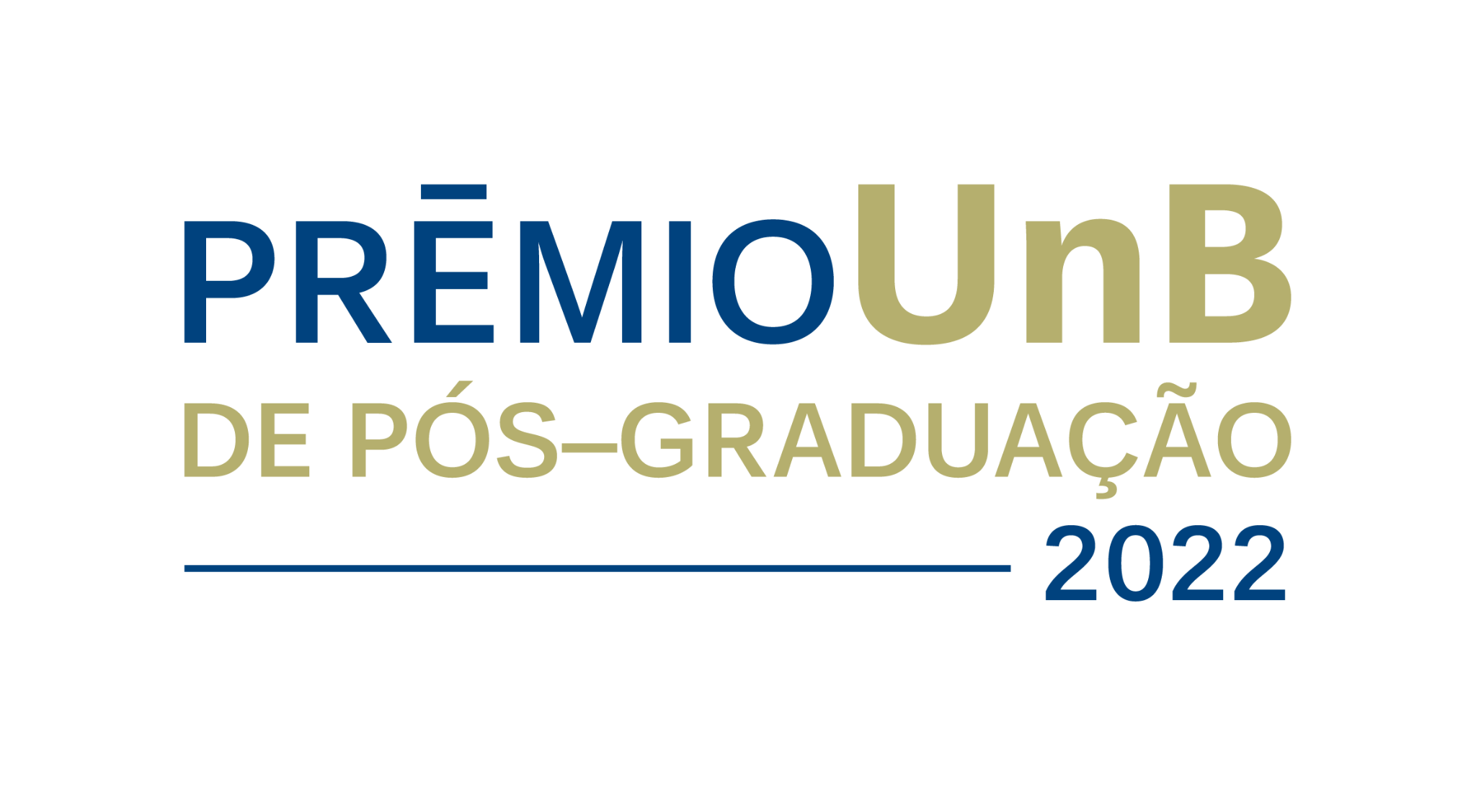 UNIVERSIDADE DE BRASÍLIADECANATO DE PÓS-GRADUAÇÃOEDITAL DPG Nº 0013/2022 - Prêmio UnB de Pós-Graduação(publicado em 01/11/22, corrigido em 03/11/22)O Decanato de Pós-Graduação – DPG da Universidade de Brasília torna público o resultado do Edital DPG Nº 0007/2022 - Prêmio UnB de Pós-Graduação, edição 2022 (processo SEI 23106.081278/2022-19), e presta outras informações.Art. 1º Torna-se pública a listagem dos trabalhos vencedores do Prêmio UnB de Pós-Graduação, categorias Prêmio UnB de Dissertação, Prêmio UnB de Tese, Prêmio Técnicos na Ciências e Prêmio UnB de Monografias de Cursos Lato Sensu (Anexo I).Art. 2º Os vencedores do Prêmio UnB 60 Anos serão declarados na cerimônia de premiação.Parágrafo único. Os autores e orientadores dos trabalhos vencedores do Prêmio UnB 60 anos serão comunicados previamente pelo DPG.Art. 3º A Cerimônia de Premiação ocorrerá no dia 6 de dezembro, às 19 horas, em local a ser divulgado do Campus Darcy Ribeiro da Universidade de Brasília.ANEXO I: vencedores do Prêmio UnB de Pós-Graduação, edição 2022.PRÊMIOS UnB DE DISSERTAÇÃO E TESEGrande área: Ciências AgráriasMelhor dissertação: “Modelos dinâmicos no estudo do crescimento e produção em nível de povoamentetotal em plantios de Tectona grandis”.Autor: Hallefy Junio de Souza. Orientador: Eder Pereira Miguel. PPG: Ciências FlorestaisMenção honrosa dissertação: “Caracterização molecular de estirpes de Salmonella spp. E Listeria monocytogenes de biofilmes em ambiente de abatedouros frigoríficos bovinos e de aves localizados no Distrito Federal e estado de Goiás”.Autora: Emilia Fernanda Agostinho Davanzo. Orientadora: Angela Patrícia Santana. PPG: Saúde AnimalMenção honrosa dissertação: “Pesquisa e avaliação de formação de biofilmes de Listeria monocytogenes, Salmonella spp. E Escherichia coli em ambiente de abatedouro frigorífico de suínos”.Autora: Rebeca Lavarini dos Santos. Orientadora: Ângela Patrícia Santana PPG: Saúde AnimalMelhor tese: “Modelagem em nível de árvore individual após exploração de impacto reduzido na Amazônia Oriental”.Autora: Erica Karolina Barros de OliveiraOrientadores: Alba Valéria Resende (orientadora) /Lucas José Mazzei (co-orientador)	PPG: Ciências FlorestaisMenção honrosa tese: “Pedometric mapping of key topsoil and subsoil atributes using proximal and remote sensing in midwest Brazil”Autor: Raúl Roberto Poppiel	Orientador: José Alexandre Melo Demattê	PPG: AgronomiaMenção honrosa tese: “Modelagem de dados de sensoriamento remoto para o mapeamento digital de solos e índice relativo de umidade dos solos do Distrito Federal”Autor: Jean de Jesus NovaisOrientadora: Marilusa Pinto Coelho Lacerda	PPG: AgronomiaGrande área: Ciências BiológicasMelhor dissertação: “Análise comparativa entre isolados de Fonsecaea sp na modulação da resposta imune do hospedeiro: papel das vesículas e componentes extracelulares”Autor: Lucas de Oliveira Las-CasasOrientadora: Anamélia Lorenzetti BoccaPPG: Biologia MolecularMenção honrosa dissertação: “Influência de fatores ecológicos e históricos nos padrões de diversidade de peixes de água doce”Autora: Laís Salgueiro RibeiroOrientador: Murilo Sversut DiasPPG: EcologiaMenção honrosa dissertação: “Potencial efeito neuroprotetor, imunomodulador e antiviral do ômega-3 (DHA) na infecção neuronal e microglial pelo vírus Zika”Autora: Heloísa Antoniella Braz de MeloOrientadora: Kelly Grace MagalhãesPPG: Patologia MolecularMelhor tese: “Desenvolvimento de complexos enzimáticos baseados em xilanases de Clostridium thermocellum”Autor: Pedro Ricardo Vieira HamannOrientadora: Eliane Ferreira NoronhaPPG: Biologia MolecularMenção honrosa tese: “Respostas da comunidade microbiana do solo em área de cerrado sentido restrito à diferentes tratamentos de adição de nutrientes”Autora: Rafaella Silveira SousaOrientadores: Mercedes Maria da Cunha Bustamante (orientadora) / Ricardo Henrique Krüger (co-orientador)PPG: Biologia MicrobianaMenção honrosa tese: “A Pandemia de COVID-19 no Brasil: qualidade de vida e coinfecção com o vírus da dengue”Autora: Isabella Márcia Soares Nogueira TeotônioOrientadora: Mariana Machado HechtPPG: Patologia MolecularGrande área: Ciências da SaúdeMelhor dissertação 1: “Emprego da termoextrusão na preparação de sistema tópico contendo finasterida para tratamento de alopecia”Autora: Stephania Graziani Barbosa LimaOrientador: Marcílio Sérgio Soares da Cunha FilhoPPG: Ciências da SaúdeMelhor dissertação 2: “Nanoemulsão de gelificação in situ contendo cloridrato de moxifloxacino e betametasona para uso tópico no pós-operatório de cirurgias oculares”Autora: Camila Oliveira CardosoOrientador: Guilherme Martins GelfusoPPG: Ciências FarmacêuticasMenção honrosa dissertação: “Desenvolvimento de lipossomas contendo Besifloxacino e avaliação da penetração ocular passiva e iontoforética do fármaco”Autora: Giselly de Almeida dos Santos  Orientadora: Taís GratieriPPG: Ciências MédicasMenção honrosa dissertação: “Efetividade da simulação de alta e baixa fidelidade no aprimoramento de competências técnicas e não-técnicas para a administração segura de medicamentos em cenário crítico: ensaio clínico randomizado”Autor: Breno de Sousa SantanaOrientadora: Marcia Cristina da Silva MagroPPG: EnfermagemMenção honrosa dissertação: “Prevalência global de osteoporose em pacientes com doença renal crônica: revisão sistemática com meta-análise”Autor: Marvery Peterson Pinheiro DuarteOrientador: Ricardo Moreno LimaPPG: Educação FísicaMenção honrosa dissertação: “Alimentação escolar como fator de proteção à resistência insulínica: Estudo de Riscos Cardiovasculares em Adolescentes (ERICA)”Autora: Aline Bassetto OkamuraOrientadora: Kênia Mara Baiocchi de CarvalhoPPG: Saúde ColetivaMelhor tese 1: “Desenvolvimento e caracterização de carreadores lipídicos nanoestruturados para o tratamento tópico da hidradenite supurativa”Autora: Maíra Nunes PereiraOrientador: Guilherme Martins GelfusoPPG: Ciências da SaúdeMelhor tese 2: “Perfil químico da ayahuasca e da espécie Banisteriopsis caapi e seu potencial anti-inflamatório em cultura de células BV-2”Autora: Beatriz Werneck Lopes SantosOrientadora: Eloísa Dutra CaldasPPG: Ciências FarmacêuticasMenção honrosa tese: “Produção e purificação de L-asparaginase por fungos filamentosos isolados do Cerrado do centro-oeste brasileiro”Autora: Marcela Medeiros de FreitasOrientadora: Pérola de Oliveira Magalhães Dias BatistaPPG: Ciências FarmacêuticasMenção honrosa tese: “Diferenças entre os sexos no controle neural da pressão arterial durante o exercício isométrico”Autora: Milena Samora dos Santos Orientador: Lauro Casqueiro ViannaPPG: Educação FísicaMenção honrosa tese: “Distúrbios cardiovasculares em repouso e durante o exercício em pacientes com Doença de Parkinson: a contribuição do barorreflexo arterial e do metaborreflexo muscular”Autor: Jeann Lúccas de Castro Sabino-Carvalho Orientador: Lauro Casqueiro ViannaPPG: Educação FísicaMenção honrosa tese: “Estudo piloto randomizado e controlado, usando a associação de miltefosina e pentoxifilina para avaliar a cura clínica e efeitos adversos no tratamento de pacientes com leishmaniose tegumentar americana em área endêmica de L. (V) braziliensis”Autora: Sofia Sales MartinsOrientadora: Raimunda Nonata Ribeiro SampaioPPG: Ciências da SaúdeGrande área: Ciências HumanasMelhor dissertação: “Llegar, Estar y Salir: da Venezuela ao Brasil”Autora: Julia de Capdeville e SilvaOrientadora: Andrea de Souza LoboPPG: AntropologiaMenção honrosa dissertação: “Comunicação populista: uma proposta analítica a partir do Movimento Brasil Livre e da Mídia Ninja”Autor: Pedro Henrique Abelin TeixeiraOrientadora: Marisa Von BülowPPG: Ciência PolíticaMenção honrosa dissertação: “O impulso com reserva no estoicismo antigo: o caminho filosófico até o conceito de reserva e seu papel no progresso moral”Autor: Bruno dos Santos ParanhosOrientador: Guy HamelinPPG: FilosofiaMelhor tese: “Sangue nos olhos: sociologia da letalidade policial no estado do Pará”Autor: Sandoval Bittencourt de Oliveira NetoOrientador: Arthur Trindade Maranhão CostaPPG: SociologiaMenção honrosa tese: “Na cobertura da retaguarda - Mulheres angolanas na luta anticolonial (1961-1974)”Autora: Dayane Augusta Santos da SilvaOrientador: Anderson Ribeiro OlivaPPG: HistóriaMenção honrosa tese: “Vida de gado: vaqueiros entre a lida e a palavra em Serrita (PE)”Autora: Amalle Catarina Ribeiro PereiraOrientador: João Miguel Manzolillo Sautchuk PPG: Antropologia Grande área: Ciências Sociais AplicadasMelhor dissertação 1: “O trabalho de cuidado remunerado em domicílio como espécie jurídica do trabalho doméstico no Brasil: uma abordagem justrabalhista à luz da trilogia literária de Carolina Maria de Jesus”Autora: Raquel Leite da Silva SantanaOrientadora: Gabriela Neves DelgadoPPG: DireitoMelhor dissertação 2: “O que colhe quem planta? Uma etnografia da produção de provas em processos de aposentadoria por idade rural nos Juizados Especiais Federais”Autor: Jordi Othon Mourão Martins Correa AngeloOrientador: Luís Roberto Cardoso de OliveiraPPG: DireitoMenção honrosa dissertação: “Condenados ao Tronco, ao Ferro e à Prisão: O encarceramento como expressão do genocídio antinegro no Brasil”Autora: Luiza Sousa de CarvalhoOrientadora: Camila Potyara PereiraPPG: Política SocialMenção honrosa dissertação: “Infância Protegida? O Programa Subsídio Social Básico no Combate à Pobreza Infantil em Maputo-Moçambique”Autor: Fernandes Orlando ZithaOrientadora: Camila Potyara PereiraPPG: Política SocialMelhor tese: “O patrimônio de Brasília além do plano Piloto: uma análise dos dossiês de tombamento, 1959–2014”Autora: Daniela Pereira BarbosaOrientadora: Maria Fernanda DerntlPPG: Arquitetura e UrbanismoMenção honrosa tese: “Adoecimento e retorno ao trabalho após transtorno mental: um estudo com policiais militares do Distrito Federal”Autor: Cledinaldo Aparecido DiasOrientador: Marcus Vinicius Soares SiqueiraPPG: AdministraçãoGrande área: Linguística, Letras e ArtesMelhor dissertação: “Sintagmas posposicionais em línguas da família Tupi-Guarani: adjuntos, argumentos e predicados”Autor: Arthur Britta ScandelariOrientador: Dioney Moreira GomesPPG: LinguísticaMenção honrosa dissertação: “A Raiva como afeto Produção Cultural, Processo Criativo e Acesso às Teatralidades Negras Brasileiras”Autora: Naiara Gonçalves de AlmeidaOrientadora: Sulian Vieira PachecoPPG: Artes CênicasMenção honrosa dissertação: “África do Sul e Brasil, uma relação em tradução: traduzindo os contos de Sindiwe Magona”Autora: Hislla Suellen Moreira RamalhoOrientadora: Alice Maria de Araújo FerreiraPPG: Estudos de TraduçãoMelhor tese: “O traje de Oyá Igbalé como oferenda para adiar a morte: agenciamentos da coleção de trajes de candomblé da Casa Branca no Museu do Traje e do Têxtil”Autora: Marijara Souza QueirozOrientador: Marcelo MariPPG: Artes VisuaisMenção honrosa tese: "Nordestinidade” quando?: identidade estratégica em curadorias de Moacir dos AnjosAutor: Pedro Ernesto Freitas LimaOrientador: Emerson Dionísio Gomes de OliveiraPPG: Artes VisuaisMenção honrosa tese: “Sistema de cotas sociais: a transposição da linha abissal – possibilidades e constrangimentos Construções identificacionais e representações discursivas”Autora: Gissele AlvesOrientadores: Juliana de Freitas Dias (orientadora) / João Miguel Trancoso (co-orientador)PPG: LinguísticaGrande área: Ciências Exatas e da TerraMelhor dissertação: “Propriedades óticas e dinâmica de vale de estados excitônicos em monocamadas de dicalcogenetos de metais de transição”Autor: Flavio Elias RicheOrientadores: Fanyao Qu (orientador) / Helena Bragança (co-orientadora)PPG: FísicaMenção honrosa dissertação: “Modelo conceitual das águas termais da Região da Chapada dos Veadeiros (GO): Estudos Estruturais, Hidroquímicos e Isótopos”Autora: Tassiane Pereira JunqueiraOrientador: José Eloi CamposPPG: Geociências Aplicadas e GeodinâmicaMenção honrosa dissertação: “Exploring Ethical Requirements Elicitation for Applications in the Context of AI”Autor: José Antonio Siqueira de CerqueiraOrientadora: Edna Dias CanedoPPG: InformáticaMelhor tese: “Dinâmica Eletrônica e Clássica em Sistemas Biológicos e Nanoestruturados”Autor: Marcelo Lopes Pereira JúniorOrientador: Luiz Antonio Ribeiro JuniorPPG: FísicaMenção honrosa tese: “Mapeamento da degradação florestal causada pela exploração seletiva de madeira na Amazônia Legal por meio de dados SAR multitemporais em banda X e técnicas de aprendizado de máquina”Autora: Tahisa Neitzel Kuck   Orientador: Edson Eyji SanoPPG: Geociências Aplicadas e GeodinâmicaMenção honrosa tese: “Fluxos de Curvas no Espaço Hiperbólico e no Cone de Luz”Autor: Fábio Nunes da SilvaOrientadora: Keti TenenblatPPG: MatemáticaGrande área: EngenhariasMelhor dissertação: “Sistema para Automação de Testes no Relé T400L”Autor: Tiago da Rocha HonoratoOrientadores: Kleber Melo e Silva (orientador) / Felipe Vigolvino Lopes (co-orientador)PPG: Engenharia ElétricaMenção honrosa dissertação: “Modelagem de Ruptura de Obras Subterrâneas em Maciços Rochosos com Elevadas Tensões de Campo”Autor: Érick Rógenes Simão Soares Orientador: Leandro Lima Rasmussen (orientador) / Márcio Muniz de Farias (co-orientador)PPG: Geotecnia Menção honrosa dissertação: “Fretting Fatigue of 6201 Aluminum Alloy Wires of Overhead”Autor: Ian de Medeiros MatosOrientador: Fábio Comes de Castro PPG: Ciências MecânicasMelhor tese: “Método Generalizado de Localização de Faltas Baseado na Teoria de Ondas Viajantes para Linhas de Transmissão Não-Homogêneas”Autor: Eduardo Jorge Silva Leite Júnior Orientadores: Felipe Vigolvino Lopes (orientador) / Flávio Bezerra Costa (co-orientador), PPG: Engenharia ElétricaMenção honrosa tese: "Internet das Coisas Aplicada à Análise do Fluxo de Água em Solos Saturados e Não Saturados: A Consolidação de Uma Nova Geotecnia Pautada Na Ciência Dos Dados"Autor: Lucas Parreira de Faria BorgesOrientador: André Brasil Luis CavalcantePPG: Geotecnia. Menção honrosa tese: "Um Algoritmo para a Mitigação do Efeito do Infeed no Ajuste das Zonas da Função de Proteção de distância"Autora: Jéssica Santoro Gonçalves Pena Orientador: Kléber Melo e SilvaPPG: Engenharia ElétricaGrande área: MultidisciplinarMelhor dissertação: “Ideias e atores sociais: os programas estaduais de aquisição de alimentos da agricultura familiar”Autor: Rafael de Freitas Cabral Orientador: Mário Lúcio de ÁvilaPPG: Meio Ambiente e Desenvolvimento RuralMenção honrosa dissertação: “Nanopartículas de prata sintetizadas com resíduos agroindustriais para o desenvolvimento de nanocompósito antimicrobiano com aplicações em biofabricação 3D”Autora: Thalita Fonseca de Araújo Orientador: Luciano Paulino da Silva PPG: Nanociência e NanobiotecnologiaMelhor tese: “Estudo de nanocompósitos híbridos siloxanopoliéter com potencial aplicação como matrizes magneto-responsivas de liberação controlada de fármacos”Autor: Mac Kedson Medeiros Salviano Santos Orientador: Juliano Alexandre ChakerPPG: Nanociência e NanobiotecnologiaMenção honrosa tese: “Escolas sustentáveis : uma análise de experiências a partir do pensamento freireano”Autora: Antônia Adriana Mota ArraisOrientador: Marcelo Ximenes Aguiar BizerrilPPG: Educação em CiênciasPRÊMIO TÉCNICOS NA CIÊNCIATrabalho vencedor: “Investigação do efeito de nanoemulsão à base de óleo de pequi e de sua associação com docetaxel e ácido anacárdico em células de câncer de mama, in vitro E in vivo” - teseAutora: Alicia Simalie Ombredane SticklandUnidade de lotação: FS/NUTOrientadora: Graziella Anselmo JoanittiPPG: Nanociência e NanobiotecnologiaMenção honrosa: “O campo da radiodifusão pública no Brasil: disputas simbólicas e legitimidade sob a ótica da grande imprensa comercial” - teseAutora: Gisele Pimenta de OliveiraUnidade de lotação: GRE/SECOMOrientador: Nelia Rodrigues Del BiancoPPG: ComunicaçãoMenção honrosa: “Práticas e percepções dos pesquisadores da Universidade de Brasília (UnB) sobre custódia, preservação e acesso aos arquivos de ciência” - dissertaçãoAutora: Thiara de Almeida CostaUnidade de lotação: ACEOrientadoras: Cynthia Roncaglio (orientadora) / Shirley Carvalhêdo Franco (co-orientadora)PPG: Ciência da InformaçãoPRÊMIO UnB DE MONOGRAFIAS DE CURSOS LATO SENSUTrabalho vencedor: “Diferenças e caminhos de aproximação entre migração e refúgio: as experiências de Colômbia, Peru e Brasil”Autora: Gabriella Vieira Oliveira GonçalvesOrientador: Cristhian Teófilo da SilvaCurso de especialização: Curso de Pós-Graduação Lato Sensu em Migrações e Refúgio: Direito, Trabalho e Cidadania em Perspectiva Comparada